关于举办2018年浙江省本科院校示范性虚拟仿真实验教学项目建设研讨会的通知各本科高校： 为进一步推进信息技术与高等教育实验教学的深度融合,学习教育部开展示范性虚拟仿真实验教学项目建设思路，了解2017年度全国虚拟仿真实验教学项目认定情况，交流分享部分高校工作经验，经研究，决定举办示范性虚拟仿真实验项目建设研讨会。现将有关事项通知如下： 一、会议内容国内知名专家作示范性虚拟仿真实验教学项目建设工作报告；本省3所高校介绍示范性虚拟仿真实验教学项目建设经验。二、参会人员：每一普通本科院校或独立学院限额6名。报名人员中，请各高校主要考虑2018年度申报的专业和学科类别。三、会议时间与地点 1.会议时间：2018年6月9日 13:30-17:002.会议地点：杭州市下城区潮王路18号，浙江工业大学朝晖校区存中楼报告厅（详见交通示意图）3.报到时间：2018年6月9日 13:15前4.报到地点：浙江工业大学朝晖校区存中楼一楼大厅四、会务费：2000元/校由于会期短暂，请各校于6月1日前转会务费至浙江工业大学账户，在转账时备注写明“6月9日虚拟仿真实验教学项目建设研讨会会务费”，各校派一名参会代表在会议报到现场直接领取发票。收款单位名称：浙江工业大学开户行：中国农业银行杭州朝晖支行银行账户：1901 5601 0400 01412-33请各高校参加会议人员务必填写会议回执（附件1），并于5月25日前通过电子邮件形式反馈至浙江工业大学实验室与资产管理处，邮箱：sbc@zjut.edu.cn。联系人：金天承老师，电话：0571-88320292，QQ：239633350，附件1：会议回执附件2：交通示意图浙江省高校实验室工作研究会2018年5月11日附件1：2018年浙江省高校示范性虚拟仿真实验教学项目建设研讨会参会人员回执单位：                            自备车（打钩）：无□  有□，   需要免费停车券张数：   张备注：请各高校职能部门统计参会人员信息并统一反馈会议回执。联系人：                办公电话：                 手机：                 邮箱：附件2 交通示意图红色驾车路径：开车至杭州下城区潮王路18号浙工大南门口，进大门后左转，沿敬业路直行300米后右转至工大一路，直行100米后靠边停车，左手边即为浙工大存中楼蓝色驾车路径：开车至杭州下城区潮王路18号浙工大南门口，进大门后右转，直行50米到底后左转，再直行200米后左转至工大一路，直行150米后靠边停车。右手边即为浙工大存中楼。绿色步行路径：进大门后直行至大草坪，绕草坪至对面即为存中楼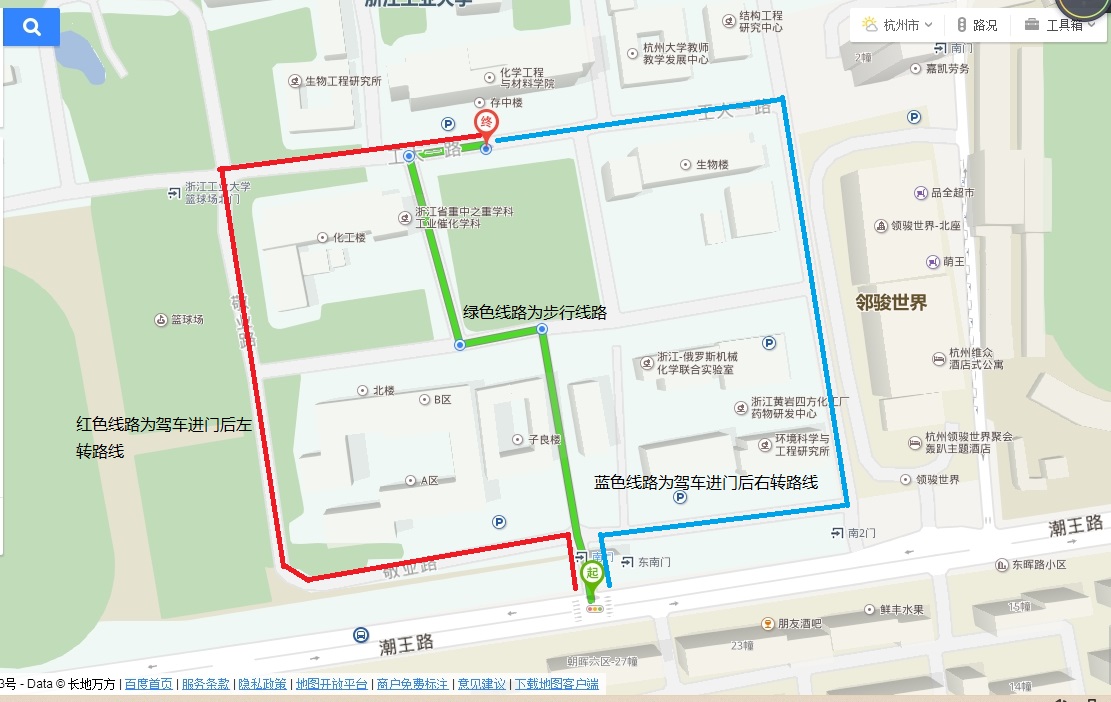 序号姓名所在部门名称职务办公电话手机电子信箱123456